LCMC 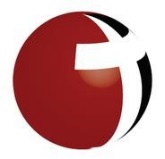 Congregational Workshop“From Membership to Discipleship”First Lutheran Church116 N. Pleasant Street, Princeton ILSaturday, November 2, 2019CONGREGATION: ____________________________________ADDRESS: _____________________________________________________________________________________________CONTACT PERSON: ___________________________________TELEPHONE NUMBER: _________________________________EMAIL ADDRESS: ____________________________________NUMBER OF RESERVATIONS: ________A donation of $10 per person can be paid now or at the door.SPECIAL DIETARY NEEDS: ______________________________SPECIAL ACCESSIBILITY NEEDS: ________________________OTHER SPECIAL NEEDS: _______________________________ LCMC Congregational Workshop“From Membership to Discipleship”First Lutheran Church116 N. Pleasant Street, Princeton ILSaturday, November 2, 2019CONGREGATION: ____________________________________ADDRESS: _____________________________________________________________________________________________CONTACT PERSON: ___________________________________TELEPHONE NUMBER: _________________________________EMAIL ADDRESS: ____________________________________NUMBER OF RESERVATIONS: ________A donation of $10 per person can be paid now or at the door.SPECIAL DIETARY NEEDS: ______________________________SPECIAL ACCESSIBILITY NEEDS: ________________________OTHER SPECIAL NEEDS: _______________________________ 